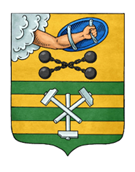 ПЕТРОЗАВОДСКИЙ ГОРОДСКОЙ СОВЕТ4 сессия 29 созываРЕШЕНИЕот 25 ноября 2021 г. № 29/4-28О внесении изменения в Решение Петрозаводского городского Совета от 07.10.2021 № 29/1-1 «Об избрании счетной комиссии и ее резервного состава» На основании статьи 13 Регламента Петрозаводского городского Совета, утвержденного Решением Петрозаводского городского Совета от 23.04.2009 № XXVI/XXIX-593, Петрозаводский городской Совет РЕШИЛ:Внести следующее изменение в Решение Петрозаводского городского Совета от 07.10.2021 № 29/1-1 «Об избрании счетной комиссии и ее резервного состава»:1. Пункт 2 изложить в следующей редакции:«2. Избрать резервный состав счетной комиссии в составе:Германова Галина Николаевна;Мленик Игорь Евгеньевич;Остапчук Виталий Викторович.».ПредседательПетрозаводского городского Совета                                             Н.И. Дрейзис